Dear Members,As you are aware that AEPC  is closely working with  various Ministries for catering all our requirements.  In this regard, we have already got the approval for allowing export of PPE kits 50 lakh pcs per month and export of 2/3 ply masks to the tune of 4 crore pcs per month.We are still working  towards getting approval for export of N-95 masks and  free export for the above items.  In this regard, it is requested to provide the details of manufacturing capacity of PPE kits, mask (2/3 ply) & N95 etc. in the enclosed format so that the matter can further been taken up with the Government to open for free export without any quota restrictions for the benefit of the industry.With warm regards,Yours sincerely,Dr. A SakthivelChairman-AEPC


Format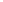 Name of the Exporter with stateProduction capacity /DayProduction capacity /DayProduction capacity /DayProduction capacity /DayName of the Exporter with stateContact detailsE-mail address2/3 ply maskN95 maskPPE KitCoverallCertifications obtained, if any